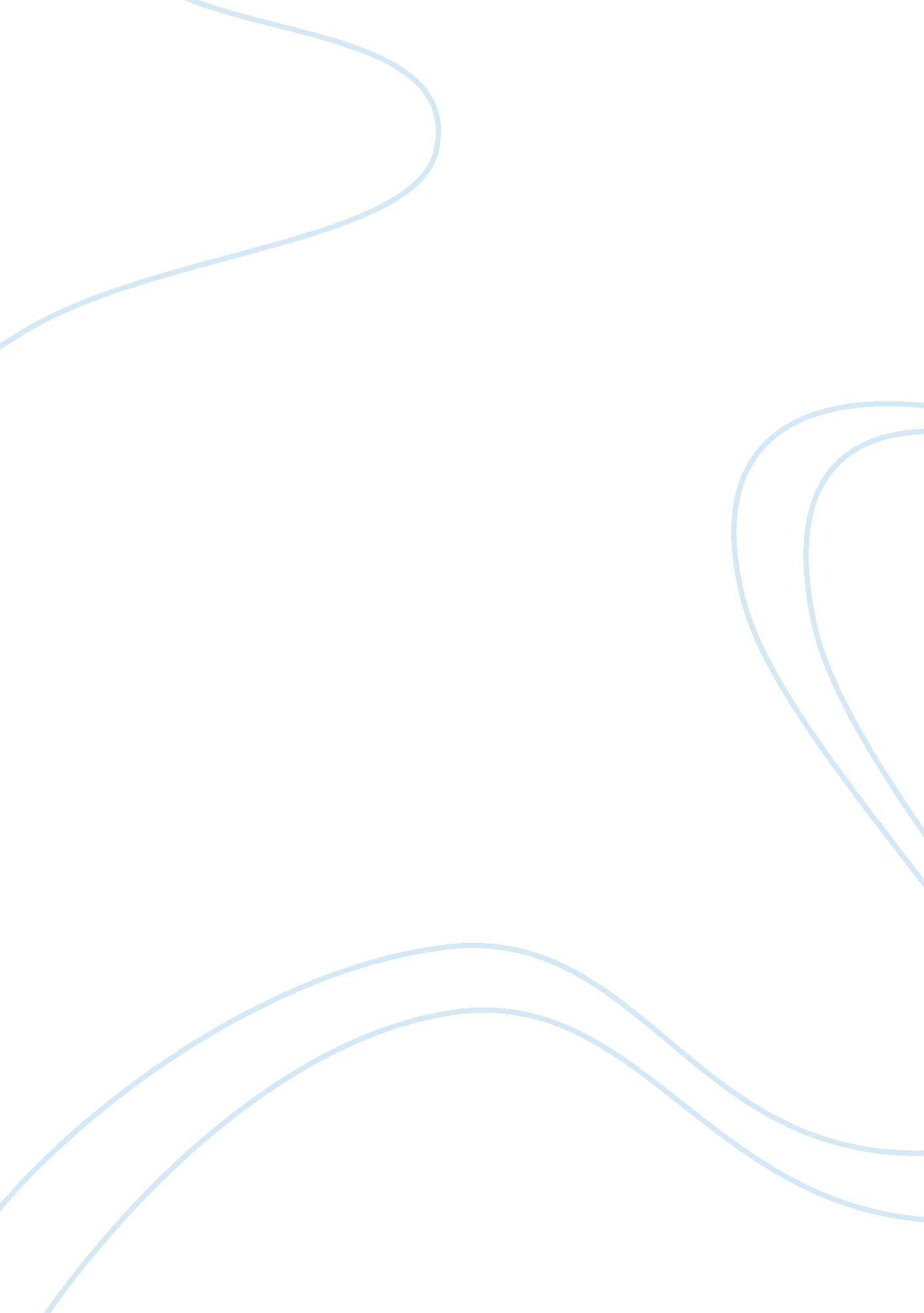 Key stakeholders involved in tata nano case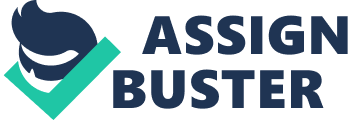 Key stakeholders involved in this are: •Farmers •vendors •Managers •Government For farmers: – As the farmers will get compensation in return and also housing facilities. . According to their claims made by Tata co. was Singur would become a mini-auto city and approximately 70 vendors would set up shop along with the factory. The total investment planned is to the tune of Rs 1, 000 core. The project had, however, generated controversy right from the start, particularly on the question of state acquisition of fertile agricultural land for private enterprise. This also creates employment opportunities. For government: For the government Tata nano acquired the fertile land of singur which was finally acquired by the government. They also claimed that The Tata Motors site is the most fertile one in the whole of the Singur, and the Singur block, in turn, is among the most highly fertile in West Bengal. Consequently, almost the entire local population depends on agriculture with approximately 15000 making their livelihood directly from it. With the number of direct jobs to be created no more than about 1, 000, many of which are expected to go to outsiders, the local populace felt threatened for their livelihood. Environmental degradation is also feared. For Managers: Top officials of state-run Bharat Heavy Electricals Ltd (BHEL) , inspected the abandoned site of Tata Motors here, initially intended for a factory to produce the small car Nano, to consider a power generation plant. The team was led by BHEL general manager S. C. Mittal. “ We came here to inspect the site. BHEL general manager is with us,” said West Bengal Power Development Corp managing director Debashis Sen after visiting the spot, some 40 km from Kolkata. For Vendors: In total, 54 vendors were involved in the Tata’s Nano project at Singur who had invested Rs 170 crore collectively before the project was stalled after the controversy surrounding the land acquisition. As per Tata Motors, they invested Rs 1, 800 crore in the Nano factory which would have created over 10, 000 jobs. The company said they will take an appropriate action after studying the Singur Bill. The bill does not provide for compensation to vendors…which is illegitimate. 